MINUTES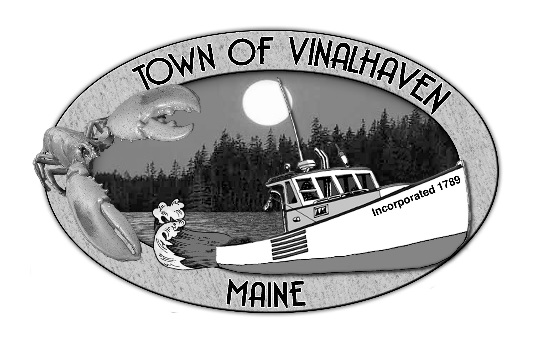 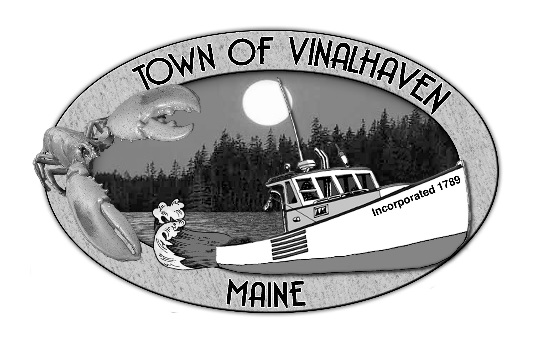 Tuesday, November 13th, 2018Immediately Following MEDOT Lane’s Island Bridge Public Presentation (6:00 PM)TOWN OFFICE
	MEDOT Meeting cancelled due to weather.Roll CALL – Selectmen Eric Gasperini, Pamela C. Alley, Phillip Crossman, Donald Poole and Jacob Thompson; Town Manager Andrew J. Dorr; and Deputy Town Clerk Elizabeth Bunker.  Also present were:  Gabe McPhailMinutes – Approve the minutes from the October 23th, 2018 Meeting – Motion by Phil Crossman to approve the minutes from the October 23rd, 2018 Meeting.  Second by Eric Gasperini.  Vote 5/0/0.  Motion carried.Approve And Sign Treasurer’s Warrants # 20 – Motion by Eric Gasperini to approve and sign Treasurer’s Warrants #20.  Second by Donald Poole.  Vote 5/0/0.  Motion carried.Approve Agenda – Add items 8b. Harbor Ordinance, 9d. Mid-Coast Regional Planning Commission, and 9e. Public Safety Building Maintenance.  Motion by Eric Gasperini to approve the agenda as amended.  Second by Pam Alley.  Vote 5/0/0.  Motion carried.

Communications Vinalhaven Land Trust – Andy shared a letter from VLT regarding their PILOT payment.Speakers from the Floor –  NoneCommittee and Department Reports/AppointmentsAmbulance – The Board reviewed Pat Lundholm’s monthly report.Housing Committee – The committee has been meeting and has come up with a mission statement: “To examine the needs and requirements of housing for the year-round population and make recommendations for solutions to the town.”  They have elected a Chair and Vice-chair.  Andy has been in contact with Genesis, and they are willing to meet with the group.  There are currently 16 members interested and participating in the group.  Motion by Phil Crossman to recommend they elect 9 members to the committee.  Second by Eric Gasperini.  Vote 5/0/0.  Motion carried.Knox County Sheriff’s Office – The Board reviewed the 3rd quarter Knox County Sheriff’s report.  Andy also provided the 3rd quarter report from 2017 as a comparison.  MSFS Advisory Board – Andy provided the Board with the agenda and packet from the MSFS Advisory Board.  There will be a meeting in Belfast on November 28th on the rule making process and the State’s ability to implement a surcharge to make up for a shortfall in revenue.  Andy plans on attending this meeting.Road Commissioner – The Board reviewed Dan Bickford’s weekly reports.Transfer Station – The Board reviewed the Transfer Station analysis report.  Two loads have been sent to EcoMaine with no contamination (6.5 tons in each load).  Pam Alley asked about having a receptacle to collect plastic shopping bags available at the transfer station.  Gabe said it has been a discussion at meetings, but it is more feasible to encourage individuals to take bags to Walmart or Hannaford for recycling.  Currently, when the Swap Shop is cleaned out everything goes into the demo at the Town’s expense.  The Waste Watchers committee is looking into alternatives - Goodwill will take items of decent quality.  Andy figures at least 3 to 4 demo containers a year are from the Swap Shop.  
Pat Lundholm is in contact with Kim Radley about eliminating plastic bags at the grocery store.
Jake Thompson asked about recycling rope.  Gabe said that Matinicus is exploring a program with PERC in Orrington.  They shred the rope in the “Terminator” and then can incinerate it (waste to energy).  old businessDPW Garage Update – Andy reported that the septic design is done, but the well drilling company isn’t coming back out until spring, which was a contingency in the purchase and sales agreement.  Andy also spoke with Bill and Joy about their concerns with blasting in the pit.  There was a consensus of the Board to continue with the site survey and design, but hold any changes to the purchase and sales agreement until the next meeting.
Harbor Ordinance - The Board reviewed the Definitions and Section 7.  It was agreed to eliminate the distinction between full-time and part-time commercial fishing vessel, and to combine Commercial Passenger Vessel with Commercial Vessel until the heading of the latter.  It was agreed to eliminate wording from definitions that had to do with percentage of income.

Change 9.1.2 to read “All boats, none longer than 16’…”

There was discussion on the availability of moorings and space in the harbor.  Andy asked if he was to investigate grant funding to conduct a mooring plan if the Selectmen would be in favor of going forward with that - all agreed.

Discussion for next meeting - Eliminating Section 8 and Section 10.New Business Maine Water Company – Contract Extension - Motion by Eric Gasperini to authorize Andy to sign the Maine Water Company Contract Extension.  Second by Pam Alley.  Vote 5/0/0.  Motion carried.Law Enforcement on Vinalhaven – Using a study done in 2006, estimates based on utility expenses from the Public Safety Building and Town Office, and an estimated cost of building a 1200 sq. ft. building, Andy created a detailed operating budget.  We currently pay Knox County roughly $100,000.  The creation of a new department is estimated at roughly $500,000.  There was agreement that North Haven would need to be involved.  Andy has also discussed the possibility of using a reserve officer from Knox County.KCSO Deputy Housing – Andy has been in contact with the owners of 9 Cottage Street as a possible rent.  They are very interested in having the Town lease this property (it’s not been advertised yet).  There was a consensus to have a draft lease agreement for next meeting.Mid-Coast Regional Planning Commission - Motion by Eric Gasperini to sign the Mid-Coast Reginal Planning Commission membership form for Andy Dorr and Gabe McPhail (Alternate).  Second by Pam Alley.  Vote 5/0/0.  Motion carried.
Public Safety Building Maintenance - New safety lights have been installed (or fixed) at the Town Office and the Public Safety Building.  Andy is requesting that the payment for work done at the Public Safety Building come from funds remaining in a loan account for that building.
Motion by Jake Thompson to move $2,946.79 from the EMS addition account to pay for electrical work done at the Public Safety Building.  Second by Phil Crossman.  Vote 5/0/0.  Motion carried.
Report of Town Manager – The Board reviewed the Town Manager’s Report.  
A team from the Maine Medical Center Research Institute came to the island to do a tick study.  They visited Tip Toe Mountain, Middle Mountain/Fox Rocks, Swimming Pool Hill area, Armbrust Hill, and the Poor Farm/Hildreth property.  Over 150 ticks were collected and they were taken for testing.  It will take 2-3 months for results.  They would like to continue to come to the island (possibly 3 times a year) to continue to collect data.Report of Members  - NoneAdjourn – Motion by Eric Gasperini to adjourn at 7:40 PM.  Second by Donald Poole.  Vote 5/0/0. Motion carried.  Next Board of Selectmen’s Meeting – Tuesday, November 27th, 2018 at 6:00 PMRespectfully Submitted, _______________________________Elizabeth Bunker, Deputy Town Clerk